Zaznaczony parking jest parkingiem prywatnym płatnym, nie jest ogólnie dostępny.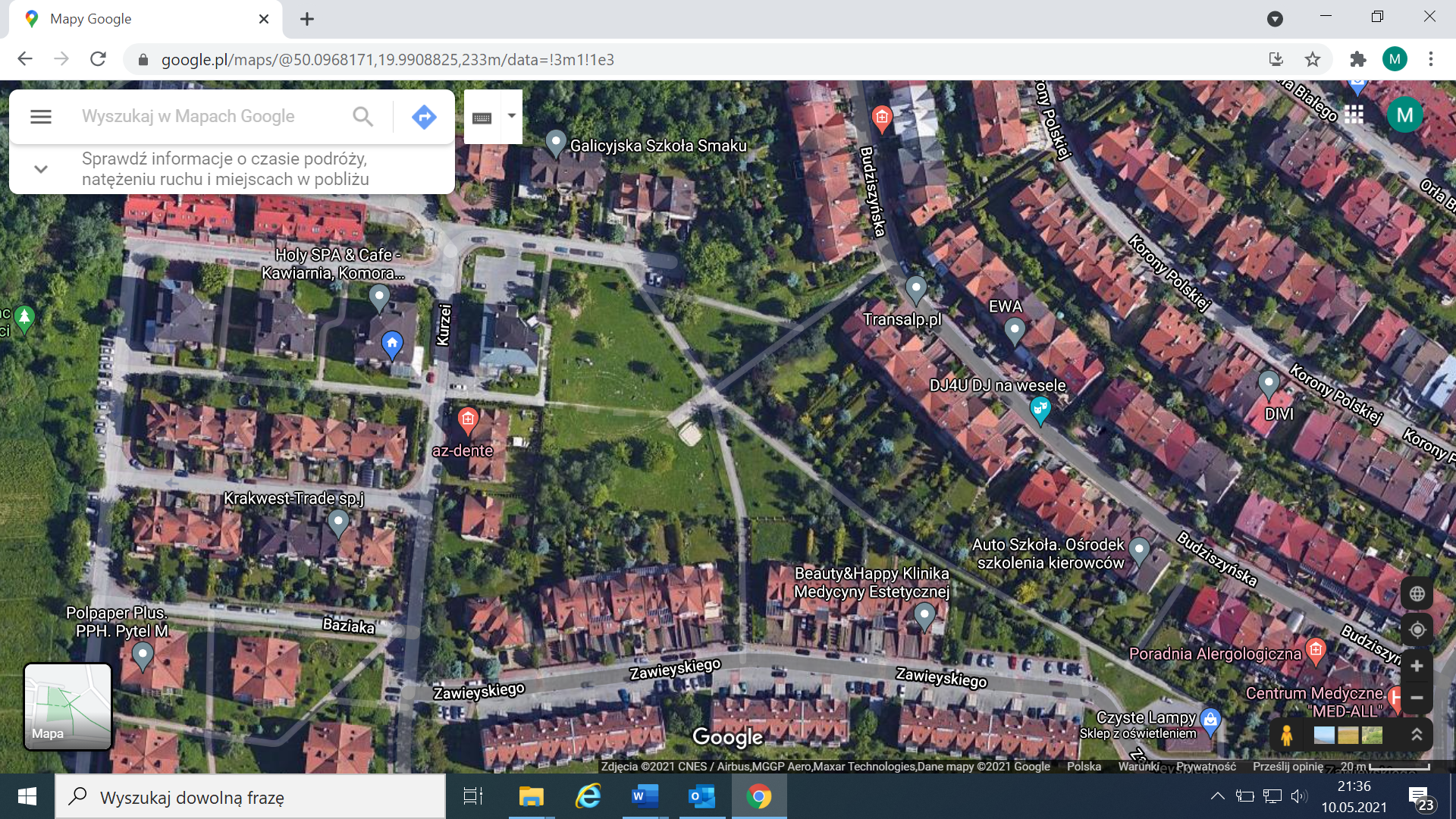 